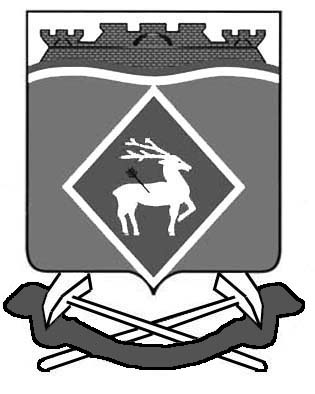 КОМИТЕТ  ПО  УПРАВЛЕНИЮ  ИМУЩЕСТВОМ АДМИНИСТРАЦИИ  БЕЛОКАЛИТВИНСКОГО  РАЙОНА    Р Е Ш Е Н И Е05.06. 2020                                                     № 147                                           г. Белая Калитва	Руководствуясь  статьями 14 и 18 Федерального Закона Российской Федерации  от 21.12.2001 № 178-ФЗ «О приватизации государственного и муниципального  имущества», Постановлением Правительства РФ от 27.08.2012  № 860 «Об организации и проведении продажи государственного или муниципального имущества в электронной форме», в соответствии с постановлением Администрации Белокалитвинского района от 11.02.2019 № 176 «Об утверждении прогнозного плана (программы) приватизации муниципального имущества Белокалитвинского района на 2019 год и плановый период 2020 и 2021 годов», постановлением Администрации Белокалитвинского района от 27.04.2020 № 645 «О приватизации муниципального имущества, находящегося в собственности муниципального образования Белокалитвинский район» путем продажи на аукционе в электронной форме».	Комитет по управлению имуществом Администрации Белокалитвинского района,Р Е Ш И Л:	1.Приватизировать  муниципальное  имущество  –  Грузовой автомобиль ГАЗ 3307, идентификационный номер ХТН330700N1445350, год изготовления 1992, регистрационный номер  О 445 ХС 61, далее – Имущество, путём продажи посредством публичного предложения в электронной форме, с открытой формой  подачи предложений о цене Имущества.	2.Определить  условия  приватизации  Имущества: - дата проведения аукциона –   10 июля 2020 года;  - начальная цена продажи с учетом НДС – 56000 руб.;- величина повышения начальной цены продажи («шаг аукциона») – 2800 руб.;- величина снижения цены первоначального предложения («шаг понижения»)  – 5600 руб.;- минимальная цена предложения (цена отсечения)– 28000 руб.;- размер задатка - 11200 руб.	3.Назначить уполномоченным представителем продавца на аукционе председателя комитета по управлению имуществом Администрации Белокалитвинского района Севостьянова С.А.;	4.Ведущему специалисту по приватизации имущества и земельных участков Калашниковой А.А. подготовить необходимые документы к продаже Имущества.	5.Контроль за исполнением настоящего решения возложить на председателя Комитета по управлению имуществом Администрации Белокалитвинского района Севостьянова С.А.                          Председатель                                                                                                       С.А. Севостьянов Об   условиях  приватизации   грузового автомобиля ГАЗ 3307, регистрационный номер О 445 ХС 61 путём продажи посредством публичного предложения в электронной форме